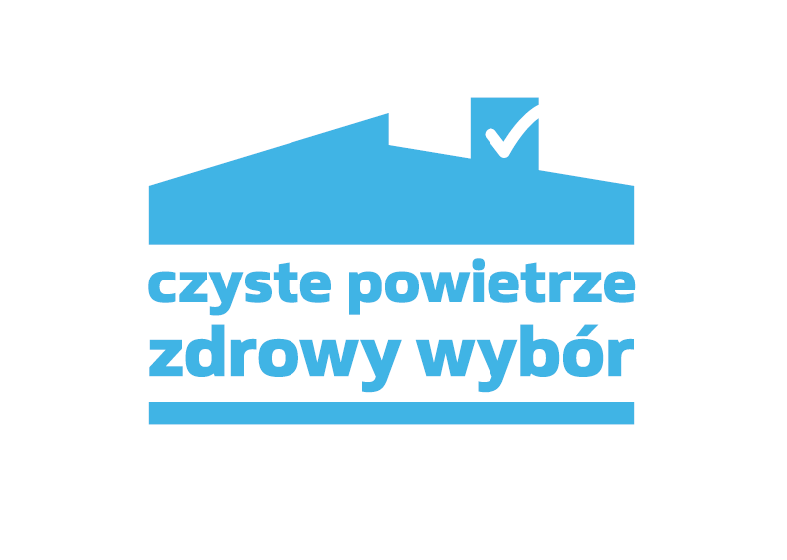 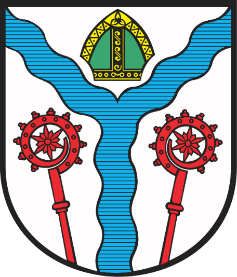 GMINNY PUNKTKONSULTACYJNO – INFORMACYJNY PROGRAMU ,,CZYSTE POWIETRZE”Liczba złożonych wniosków o dofinansowanie – 69Liczba zawartych umów – 52Liczba zrealizowanych przedsięwzięć – 40Kwota wypłaconych dotacji dla przedsięwzięć z terenu gminy –823 402,93złZapraszamy do odwiedzenia gminnego punktu konsultacyjno – informacyjnego ,,Czyste Powietrze”, który działa w Urzędzie Gminy Karlino przy ul. Plac Jana Pawła II 6 od poniedziałku do piątku w godzinach od 7:00 do 15:00.Szczegółowe informacje na temat programu można uzyskać również na stronach internetowych:www.czystepowietrze.gov.plwfos.szczecin.pl/czyste-powietrze/